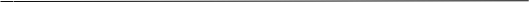 Re-test Request FormTo be used on tests with scores below a 79 ONLY.Name _________________________		     Today’s Date_____________Test InformationTest Name _____________________ 	 	Test Date __________________ Subjects Covered on 			Test Previous Score __________________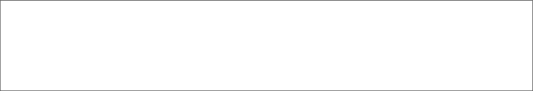 Please check off the tasks that you have completed in order to gain understanding of the subjects listed above.Note: In order to re-take the test, at least 2 of the following tasks have to have been completed. One task must be test corrections.I have worked hard to increase my understanding of the subjects covered above and request the opportunity to re-test. In signing this I understand that the highest grade I will be able to receive on this test is a 79.Student Signature: _____________________ Parent Signature: ____________________